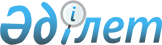 2020-2022 жылдарға арналған Ырғыз аудандық бюджетін бекіту туралыАқтөбе облысы Ырғыз аудандық мәслихатының 2019 жылғы 25 желтоқсандағы № 258 шешімі. Ақтөбе облысының Әділет департаментінде 2019 жылғы 27 желтоқсанда № 6619 болып тіркелді
      Қазақстан Республикасының 2008 жылғы 4 желтоқсандағы Бюджет Кодексінің 9 бабына, "Қазақстан Республикасындағы жергілікті мемлекеттік басқару және өзін-өзі басқару туралы" Қазақстан Республикасының 2001 жылғы 23 қаңтардағы Заңының 6 бабына сәйкес, Ырғыз аудандық мәслихаты ШЕШІМ ҚАБЫЛДАДЫ:
      1. 2020-2022 жылдарға арналған Ырғыз аудандық бюджеті тиісінше 1, 2 және 3 қосымшаларға сәйкес, оның ішінде, 2020 жылға мынадай көлемде бекітілсін:
      1) кірістер – 6 054 707,4 мың теңге, оның ішінде:
      салықтық түсімдер –503 440 мың теңге;
      салықтық емес түсімдер – 6 683 мың теңге;
      негізгі капиталды сатудан түсетін түсімдер – 800 мың теңге;
      трансферттер түсімі – 5 543 784,4 мың теңге;
      2) шығындар – 6 628 417,8 мың теңге;
      3) таза бюджеттік кредиттеу – - 317 884,7 мың теңге, оның ішінде:
      бюджеттік кредиттер –330 705,7 мың теңге;
      бюджеттік кредиттерді өтеу – 12 821 мың теңге; 
      4) қаржы активтерiмен жасалатын операциялар бойынша сальдо – 0 мың теңге, оның ішінде:
      қаржы активтерiн сатып алу –0 мың теңге;
      мемлекеттің қаржы активтерін сатудан түсетін түсімдер – 0 мың теңге;
      5) бюджет тапшылығы (профициті)– -891 595,1 мың теңге;
      6) бюджет тапшылығын қаржыландыру (профицитін пайдалану) – 891 595,1 мың теңге;
      қарыздар түсімі - 802 535,5 мың теңге;
      қарыздарды өтеу – 12 821,5 мың теңге;
      бюджет қаражатының пайдаланылатын қалдықтары – 101 881,1 мың теңге;
      Ескерту. 1 тармаққа өзгерістер енгізілді - Ақтөбе облысы Ырғыз аудандық мәслихатының 13.03.2020 № 280 (01.01.2020 бастап қолданысқа енгізіледі); 09.04.2020 № 302 (01.01.2020 бастап қолданысқа енгізіледі); 19.06.2020 № 308 (01.01.2020 бастап қолданысқа енгізіледі); 20.08.2020 № 326 (01.01.2020 бастап қолданысқа енгізіледі); 02.11.2020 № 343 (01.01.2020 бастап қолданысқа енгізіледі); 11.12.2020 № 357 (01.01.2020 бастап қолданысқа енгізіледі) шешімдерімен.


      2. Аудандық бюджеттің кірісіне мыналар есептелетін болып ескерілсін:
      жеке табыс салығы;
      әлеуметтік салық;
      аудандық маңызы бар қаланың, ауылдың, кенттің, ауылдық округтің аумағындағы осы салықты салу объектілері бойынша жеке тұлғалардың мүлкіне салынатын салықты қоспағанда, жеке және заңды тұлғалардың, дара кәсіпкерлердің мүлкіне салынатын салық;
      бензинге және дизель отынына акциздер;
      жер учаскелерін пайдаланғаны үшін төлемақы;
      қызметтің жекелеген түрлерімен айналысу құқығы үшін лицензиялық алым;
      қызметтің жекелеген түрлерiмен айналысуға лицензияларды пайдаланғаны үшін төлемақы;
      коммерциялық ұйымдар болып табылатын заңды тұлғаларды, олардың филиалдары мен өкілдіктерін қоспағанда, заңды тұлғаларды мемлекеттік тіркегені және филиалдар мен өкілдіктерді есептік тіркегені, сондай-ақ оларды қайта тіркегені үшін алым;
      жылжымалы мүлік кепілін және кеменің немесе жасалып жатқан кеменің ипотекасын мемлекеттік тіркегені үшін алым;
      сыртқы (көрнекі) жарнаманы облыстық маңызы бар қаладағы үй-жайлардың шегінен тыс ашық кеңістікте, облыстық маңызы бар қаланың аумағы арқылы өтетін жалпыға ортақ пайдаланылатын автомобиль жолдарының бөлінген белдеуінде орналастырғаны үшін төлемақы;
      республикалық бюджет есебіне жазылатын консулдық алымнан және мемлекеттік баждардан басқа, мемлекеттік баж;
      аудандық маңызы бар қала, ауыл, кент, ауылдық округ әкімдерінің басқаруындағы, ауданның (облыстық маңызы бар қаланың) коммуналдық меншігінің мүлкін жалға беруден түсетін кірістерді қоспағанда, ауданның (облыстық маңызы бар қаланың) коммуналдық меншігінің мүлкін жалға беруден түсетін кірістер;
      аудандық (облыстық маңызы бар қала) бюджеттен берілген кредиттер бойынша сыйақылар;
      ауданның (облыстық маңызы бар қаланың) коммуналдық меншігінен түсетін басқа да кірістер;
      аудандық (облыстық маңызы бар қала) бюджеттен қаржыландырылатын мемлекеттік мекемелердің тауарларды (жұмыстарды, көрсетілетін қызметтерді) өткізуінен түсетін түсімдер;
      аудандық (облыстық маңызы бар қала) бюджеттен қаржыландырылатын мемлекеттік мекемелер ұйымдастыратын мемлекеттік сатып алуды өткізуден түсетін ақша түсімдері;
      аудандық маңызы бар қалалардың, ауылдардың, кенттердің, ауылдық округтердің әкімдері салатын айыппұлдарды, өсімпұлдарды, санкцияларды, өндіріп алуларды қоспағанда, аудандық (облыстық маңызы бар қала) бюджеттен қаржыландырылатын мемлекеттік мекемелер салатын айыппұлдар, өсімпұлдар, санкциялар, өндіріп алулар;
      аудандық (облыстық маңызы бар қала) бюджетке түсетін басқа да салықтық емес түсімдер;
      аудандық (облыстық маңызы бар қала) бюджеттен қаржыландырылатын, мемлекеттік мекемелерге бекітіп берілген мемлекеттік мүлікті сатудан түсетін ақша;
      ауыл шаруашылығы мақсатындағы жер учаскелерін қоспағанда, жер учаскелерін сатудан түсетін түсімдер;
      жер учаскелерін жалға беру құқығын сатқаны үшін төлемақы.
      3. 2020 жылғы 1 қаңтардан бастап:
      1) жалақының ең төменгі мөлшері - 42 500 теңге;
      2) Қазақстан Республикасының заңнамасына сәйкес жәрдемақыларды және өзге де әлеуметтік төлемдерді есептеу үшін, сондай-ақ айыппұл санкцияларын, салықтар мен басқа да төлемдерді қолдану үшін айлық есептік көрсеткіш – 2 651 теңге;
      3) базалық әлеуметтік төлемдердің мөлшерін есептеу үшін ең төменгі күнкөріс деңгейінің шамасы – 31 183 теңге.
      2020 жылғы 1 сәуірден бастап:
      1) Қазақстан Республикасының заңнамасына сәйкес жәрдемақыларды және өзге де әлеуметтік төлемдерді есептеу үшін, сондай-ақ айыппұл санкцияларын, салықтар және басқа да төлемдерді қолдану үшін айлық есептік көрсеткіш–2 778 теңге;
      2) базалық әлеуметтік төлемдердің мөлшерін есептеу үшін ең төменгі күнкөріс деңгейінің шамасы – 32 668 теңге көлемінде белгіленгені ескерілсін және басшылыққа алынсын.
      Ескерту. 3 тармақ жаңа редакцияда - Ақтөбе облысы Ырғыз аудандық мәслихатының 19.06.2020 № 308 шешімімен (01.01.2020 бастап қолданысқа енгізіледі).


      4. Облыстық мәслихаттың 2019 жылғы 11 желтоқсандағы №473 "2020– 2022 жылдарға арналған облыстық бюджет туралы" шешіміне сәйкес 2020 жылға облыстық бюджеттен аудандық бюджетке берілетін субвенция 3 717 000 мың теңге сомасында көзделді.
      5. 2020 жылға арналған аудандық бюджетте аудандық бюджеттен ауылдық округ бюджеттеріне берілетін субвенциялар көлемі 490 100 мың теңге сомасында көзделсін, оның ішінде:
      Ырғыз - 184 000 мың теңге;
      Аманкөл -54 000 мың теңге;
      Қызылжар –105 700 мың теңге;
      Құмтоғай-43 500 мың теңге;
      Нұра-36 000 мың теңге;
      Тәуіп- 52 500 мың теңге;
      Жайсаңбай- 14 400 мың теңге.
      5-1. 2020 жылға арналған аудандық бюджетте облыстық бюджеттің ысырабын өтеуге нысаналы трансферттер:
      мемлекеттік мекемелердің функциялары өзгеруіне байланысты – 52 163,9 мың теңге;
      төтенше жағдай режимін енгізуге байланысты – 130 406 мың теңге көзделсін.
      Аудандық бюджеттен транферттердің көрсетілген сомаларының облыстық бюджетке түсімдері аудан әкімдігі қаулысы негізінде айқындалады.
      Ескерту. Шешім 5-1 тармақпен толықтырылды - Ақтөбе облысы Ырғыз аудандық мәслихатының 19.06.2020 № 308 шешімімен (01.01.2020 бастап қолданысқа енгізіледі); өзгеріс енгізілді - Ақтөбе облысы Ырғыз аудандық мәслихатының 11.12.2020 № 357 шешімімен (01.01.2020 бастап қолданысқа енгізіледі).


      6. 2020 жылға арналған аудандық бюджетте облыстық бюджет арқылы республикалық бюджеттен ағымдағы нысаналы трансферттер түсетіні ескерілсін:
      мемлекеттік атаулы әлеуметтік көмекті төлеуге- 101 336 мың теңге;
      Қазақстан Республикасында мүгедектердің құқықтарын қамтамасыз ету және өмір сүру сапасын жақсартуға- 4 033 мың теңге;
      мүгедектерді жұмысқа орналастыру үшін арнайы жұмыс орындарын құруға жұмыс берушінің шығындарын субсидиялауға- 1 073 мың теңге;
      еңбек нарығын дамытуға- 147 683 мың теңге;
      мемлекеттік халықты әлеуметтік қорғау ұйымдарында арнаулы әлеуметтік қызмет көрсететін жұмыскерлердің жалақысына қосымша ақылар белгілеуге- 211 мың теңге;
      мемлекеттік мектепке дейінгі білім беру ұйымдары педагогтерінің еңбегіне ақы төлеуді ұлғайтуға- 49 404 мың теңге;
      мемлекеттік орта білім беру ұйымдары педагогтерінің еңбегіне ақы төлеуді ұлғайтуға- 417 194 мың теңге;
      мемлекеттік орта білім беру ұйымдарының педагогтеріне біліктілік санаты үшін қосымша ақы төлеуге- 130 335 мың теңге;
      мемлекеттік мәдениет ұйымдарының және архив мекемелерінің басқарушы және негізгі персоналына мәдениет ұйымдарындағы және архив мекемелеріндегі ерекше еңбек жағдайлары үшін лауазымдық айлықақысына қосымша ақылар белгілеуге- 21 043 мың теңге;
      "Ауыл – Ел бесігі" жобасы шеңберінде ауылдық елдi мекендердегі әлеуметтік және инженерлік инфрақұрылым бойынша іс-шараларды іске асыруға- 149 694 мың теңге;
      халықтың әлеуметтік жағынан әлсіз топтарына және (немесе) аз қамтылған көпбалалы отбасыларға коммуналдық тұрғын үй қорының тұрғынжайын сатып алуға – 12 500 мың теңге;
      Ауыл-Ел бесігі" жобасы шеңберінде ауылдық елді мекендердегі әлеуметтік және инженерлік инфрақұрылымдарды дамытуға – 243 826 мың теңге;
      шағын және орта бизнес субъектілері үшін салық жүктемесінің төмендеуіне байланысты шығындарды өтеуге - 7 175 мың теңге;
      дене шынықтыру және спорт саласындағы мемлекеттік орта және қосымша білім беру ұйымдары педагогтерінің еңбегіне ақы төлеуді ұлғайтуға-14 919 мың теңге.
      Аталған трансферттерінің сомасын бөлу аудан әкімдігі қаулысы негізінде айқындалады.
      Ескерту. 6 тармаққа өзгерістер енгізілді - Ақтөбе облысы Ырғыз аудандық мәслихатының 13.03.2020 № 280 (01.01.2020 бастап қолданысқа енгізіледі); 09.04.2020 № 302 (01.01.2020 бастап қолданысқа енгізіледі); 19.06.2020 № 308 (01.01.2020 бастап қолданысқа енгізіледі); 02.11.2020 № 343 (01.01.2020 бастап қолданысқа енгізіледі); 11.12.2020 № 357 (01.01.2020 бастап қолданысқа енгізіледі) шешімдерімен.


      7. 2020 жылға арналған аудандық бюджетте облыстық бюджет арқылы республикалық бюджеттен бюджеттік кредиттер түсетіні ескерілсін:
      мамандарды әлеуметтік қолдау шараларын іске асыруға – 63 624 мың теңге.
      Аталған трансферттерінің сомасын бөлу аудан әкімдігі қаулысы негізінде айқындалады.
      7-1. Аудандық бюджетте жұмыспен қамтудың Жол картасы шеңберінде шараларды қаржыландыру үшін 738 911,5 мың теңге қарыздар түсімі көзделсін.
      Аталған қарыздар түсімі сомаларын бөлу аудан әкімдігі қаулысы негізінде айқындалады.
      Ескерту. Шешім 7-1 тармақпен толықтырылды - Ақтөбе облысы Ырғыз аудандық мәслихатының 09.04.2020 № 302 шешімімен (01.01.2020 бастап қолданысқа енгізіледі); өзгерістер енгізілді - Ақтөбе облысы Ырғыз аудандық мәслихатының 02.11.2020 № 343 (01.01.2020 бастап қолданысқа енгізіледі); 11.12.2020 № 357 (01.01.2020 бастап қолданысқа енгізіледі) шешімдерімен.


      8. 2020 жылға арналған аудандық бюджетте ағымдағы нысаналы трансферттер және нысаналы даму трансферттері түсетіні ескерілсін: 
      жалпы білім беретін мектептердің компьютерлік техникасын жаңартуға – 11 244 мың теңге;
      жалпы білім беретін мектептердің жаңа модификациялы кабинеттеріне сервистік қызмет көрсетуге- 3 345 мың теңге;
      жалпы білім беретін мектептерде бейнебақылау камераларын орнатуға- 18 000 мың теңге;
      мектепке дейінгі ұйымдарда бейнебақылау камераларын орнатуға- 6 000 мың теңге;
      мектепке дейінгі білім беру ұйымдарында атаулы әлеуметтік көмек алушыларға тамақтану төлемін төмендетуге- 2 100 мың теңге;
      аз қамтамасыз етілген отбасылардан шыққан балалар үшін кепілді әлеуметтік пакетті қамтамасыз етуге- 5 460 мың теңге;
      мектепке дейінгі білім беру ұйымдарында мемлекеттік білім беру тапсырысын іске асыруға- 131 295 мың теңге;
      мектепке дейінгі ұйымдарда педагогикалық қызметкерлердің жыл сайынғы ақылы еңбек демалысын 42 күнтізбелік күннен ұзақтығы 56 күнге дейін ұлғайтуға- 5 683 мың теңге;
      бастауыш, негізгі және жалпы орта білім берудің оқу бағдарламаларын іске асыратын білім беру ұйымдарының мұғалімдеріне білімнің жаңартылған мазмұны жағдайында жұмыс істегені үшін қосымша ақы төлеуге-188 977 мың теңге;
      мектеп педагог-психологтарының лауазымдық жалақыларының мөлшерін ұлғайтуға- 2 258 мың теңге;
      жаратылыстану- математика бағытындағы пәндерді ағылшын тілінде білім бергені үшін қосымша ақы төлеуге- 7 234 мың теңге;
      магистр дәрежесі бар мұғалімдерге қосымша ақы төлеуге- 3 162 мың теңге;
      жас мұғалімдерге тәлімгерлігі үшін, мұғалімдерге қосымша ақы төлеуге – 1 093 мың теңге;
      бастауыш, негізгі және жалпы орта білім беру ұйымдарының қызметкерлеріне сынып жетекшілігі үшін қосымша ақының мөлшерін ұлғайтуға- 1 316 мың теңге;
      бастауыш, негізгі және жалпы орта білім беру ұйымдарының қызметкерлеріне дәптерлерді, жазбаша жұмыстарды тексергені үшін қосымша ақының мөлшерін ұлғайтуға- 889 мың теңге;
      педагогикалық қызметкерлердің жыл сайынғы ақылы еңбек демалысын 42 күнтізбелік күннен ұзақтығы 56 күнге дейін ұлғайтуға- 3 018 мың теңге;
      мемлекеттік атаулы әлеуметтік көмек төлеуге- 24 791 мың теңге;
      халықты жұмыспен қамтуға жәрдемдесуге- 6 430 мың теңге;
      нәтижелі жұмыспен қамту және жаппай кәсіпкерлікті дамытуға- 42 680 мың теңге;
      спорт объектілерін дамытуға- 18 860 мың теңге;
      халықтың әлеуметтік осал топтарының балалары үшін қашықтықтан оқытуды ұйымдастыруға- 20 156 мың теңге;
      төтенше жағдай кезеңінде халықтың жекелеген санаттарын азық-түлік-тұрмыстық жиынтығымен қамтамасыз етуге- 18 600 мың теңге;
      Ауыл-Ел бесігі" жобасы шеңберінде ауылдық елді мекендердегі әлеуметтік және инженерлік инфрақұрылымдарды дамытуға – 3 767 мың теңге.
      Аталған трансферттерінің сомасын бөлу аудан әкімдігі қаулысы негізінде айқындалады.
      Ескерту. 8 тармаққа өзгерістер енгізілді - Ақтөбе облысы Ырғыз аудандық мәслихатының 13.03.2020 № 280 (01.01.2020 бастап қолданысқа енгізіледі); 09.04.2020 № 302 (01.01.2020 бастап қолданысқа енгізіледі); 19.06.2020 № 308 (01.01.2020 бастап қолданысқа енгізіледі); 20.08.2020 № 326 (01.01.2020 бастап қолданысқа енгізіледі); 02.11.2020 № 343 (01.01.2020 бастап қолданысқа енгізіледі); 11.12.2020 № 357 (01.01.2020 бастап қолданысқа енгізіледі) шешімдерімен.


      9. 2020 жылға арналған аудандық бюджетте ауылдық округтер бюджеттеріне ағымдағы нысаналы трансферттер көзделсін:
      мемлекеттік халықты әлеуметтік қорғау ұйымдарында арнаулы әлеуметтік қызмет көрсететін жұмыскерлердің жалақысына қосымша ақылар белгілеуге- 211 мың теңге;
      мемлекеттік мектепке дейінгі білім беру ұйымдары педагогтерінің еңбегіне ақы төлеуді ұлғайтуға- 44 727 мың теңге;
      мемлекеттік мәдениет ұйымдарының және архив мекемелерінің басқарушы және негізгі персоналына мәдениет ұйымдарындағы және архив мекемелеріндегі ерекше еңбек жағдайлары үшін лауазымдық айлықақысына қосымша ақылар белгілеуге- 1 803 мың теңге;
      "Ауыл – Ел бесігі" жобасы шеңберінде ауылдық елдi мекендердегі әлеуметтік және инженерлік инфрақұрылым бойынша іс-шараларды іске асыруға- 149 694 мың теңге;
      мектепке дейінгі ұйымдарда бейнебақылау камераларын орнатуға- 6 000 мың теңге;
      мектепке дейінгі білім беру ұйымдарында атаулы әлеуметтік көмек алушыларға тамақтану төлемін төмендетуге- 1 504 мың теңге;
      мектепке дейінгі білім беру ұйымдарында мемлекеттік білім беру тапсырысын іске асыруға- 42 873 мың теңге;
      мектепке дейінгі ұйымдарда педагогикалық қызметкерлердің жыл сайынғы ақылы еңбек демалысын 42 күнтізбелік күннен ұзақтығы 56 күнге дейін ұлғайтуға- 5 120 мың теңге;
      елді мекендердің көшелерін күрделі жөндеуге- 5 000 мың теңге;
      мектепке дейінгі тәрбие ұйымдарын ағымдағы жөндеуге –7 398 мың теңге;
      дендрологиялық жоспарлар әзірлеуге- 14 730 мың теңге;
      автомобиль жолдарын орташа жөндеудің сметалық есебін дайындауға- 7 350 мың теңге;
      елді мекендердің санитариясын қамтамасыз етуге - 5 000 мың теңге;
      білім беру ұйымдарының күрделі шығыстарына-3 000 мың теңге;
      Мәдениет ұйымдарының күрделі шығыстарына -2 000 мың теңге;
      елді мекендердің көшелерін жарықтандыру және абаттандыру жұмыстарының сметалық есебін дайындауға -10 000 мың теңге.
      Аталған трансферттерінің сомасын бөлу аудан әкімдігі қаулысы негізінде айқындалады.
      Ескерту. 9 тармаққа өзгерістер енгізілді - Ақтөбе облысы Ырғыз аудандық мәслихатының 13.03.2020 № 280 (01.01.2020 бастап қолданысқа енгізіледі); 19.06.2020 № 308 (01.01.2020 бастап қолданысқа енгізіледі); 20.08.2020 № 326 (01.01.2020 бастап қолданысқа енгізіледі); 02.11.2020 № 343 (01.01.2020 бастап қолданысқа енгізіледі); 11.12.2020 № 357 (01.01.2020 бастап қолданысқа енгізіледі) шешімдерімен.


      10. 2020 жылға арналған Ырғыз аудандық жергілікті атқарушы органының резерві сомасы 5 000 мың теңге болып бекітілсін.
      Ескерту. 10 тармаққа өзгеріс енгізілді - Ақтөбе облысы Ырғыз аудандық мәслихатының 02.11.2020 № 343 шешімімен (01.01.2020 бастап қолданысқа енгізіледі).


      11. 2020 жылға арналған Ырғыз аудандық бюджетін атқару процесінде секвестрлеуге жатпайтын аудандық бюджеттік бағдарламалардың тізбесі 4- қосымшаға сәйкес бекітілсін.
      12. "Ырғыз аудандық мәслихатының аппараты" мемлекеттік мекемесі заңнамада белгіленген тәртіппен:
      1) осы шешімді Ақтөбе облысының Әділет департаментінде мемлекеттік тіркеуді;
      2) осы шешімді оны ресми жариялағаннан кейін Ырғыз ауданы әкімдігінің интернет-ресурсында орналастыруды қамтамасыз етсін.
      13. Осы шешім 2020 жылғы 1 қаңтардан бастап қолданысқа енгізіледі. 2020 жылға арналған Ырғыз аудандық бюджеті
      Ескерту. 1 қосымша жаңа редакцияда - Ақтөбе облысы Ырғыз аудандық мәслихатының 11.12.2020 № 357 шешімімен (01.01.2020 бастап қолданысқа енгізіледі). 2021 жылға арналған Ырғыз аудандық бюджеті 2022 жылға арналған Ырғыз аудандық бюджеті 2020 жылға арналған аудандық бюджетті атқару процесінде секвестрлеуге жатпайтын аудандық бюджеттік бағдарламалардың тізбесі
					© 2012. Қазақстан Республикасы Әділет министрлігінің «Қазақстан Республикасының Заңнама және құқықтық ақпарат институты» ШЖҚ РМК
				
      Ырғыз аудандық 
мәслихатының сессия төрағасы 

В. Машина

      Ырғыз аудандық 
мәслихатының хатшысы 

К. Қосаяқов
Аудандық мәслихаттың 2019 жылғы 25 желтоқсандағы № 258 шешіміне 1-қосымша
Санаты
Санаты
Санаты
Санаты
Сомасы 
(мың теңге)
Сыныбы
Сыныбы
Сыныбы
Сомасы 
(мың теңге)
Ішкі сыныбы
Ішкі сыныбы
Сомасы 
(мың теңге)
Атауы
Сомасы 
(мың теңге)
1
2
3
4
5
І. Кірістер
6 054 707,4
1
Салықтық түсімдер
503 440
01
Табыс салығы
127 031
1
Корпоративтік табыс салығы
9 558
2
Жеке табыс салығы
117 473
03
Әлеуметтiк салық
153 910
1
Әлеуметтік салық
153 910
04
Меншiкке салынатын салықтар
191781
1
Мүлiкке салынатын салықтар
191781
05
Тауарларға, жұмыстарға және қызметтерге салынатын iшкi салықтар
29 588
2
Акциздер
800
3
Табиғи және басқа да ресурстарды пайдаланғаны үшiн түсетiн түсiмдер
27 028
4
Кәсiпкерлiк және кәсiби қызметтi жүргiзгенi үшiн алынатын алымдар
1745
5
Ойын бизнесіне салық
15
08
Заңдық маңызы бар іс-әрекеттерді жасағаны және (немесе) оған уәкілеттігі бар мемлекеттік органдар немесе лауазымды адамдар құжаттар бергені үшін алынатын міндетті төлемдер
1 130
1
Мемлекеттік баж
1 130
2
Салықтық емес түсiмдер
6 683
01
Мемлекеттік меншіктен түсетін кірістер
4 597
5
Мемлекет меншігіндегі мүлікті жалға беруден түсетін кірістер
4 583
7
Мемлекеттік бюджеттен берілген кредиттер бойынша сыйақы
14
06
Басқа да салықтық емес түсiмдер
2086
1
Басқа да салықтық емес түсiмдер
2086
3
Негізгі капиталды сатудан түсетін түсімдер
800
03
Жердi және материалдық емес активтердi сату
800
1
Жерді сату
800
4
Трансферттердің түсімдері
5 543 784,4
02
Мемлекеттiк басқарудың жоғары тұрған органдарынан түсетiн трансферттер
5 543 784,4
1
Төмен тұрған мемлекеттік басқару органдарынан трансферттер
0,4
2
Облыстық бюджеттен түсетiн трансферттер
5 543 784
Функционалдық топ
Функционалдық топ
Функционалдық топ
Функционалдық топ
Функционалдық топ
Сомасы 
(мың теңге)
Кіші функция
Кіші функция
Кіші функция
Кіші функция
Сомасы 
(мың теңге)
Бюджеттік бағдарламалардың әкімшісі
Бюджеттік бағдарламалардың әкімшісі
Бюджеттік бағдарламалардың әкімшісі
Сомасы 
(мың теңге)
Бағдарлама
Бағдарлама
Сомасы 
(мың теңге)
Атауы
Сомасы 
(мың теңге)
1
2
3
4
5
6
ІІ Шығындар
6 628 417,8
01
Жалпы сипаттағы мемлекеттiк қызметтер
423 123,6
1
Мемлекеттiк басқарудың жалпы функцияларын орындайтын өкiлдi, атқарушы және басқа органдар
141 811,5
112
Аудан (облыстық маңызы бар қала) мәслихатының аппараты
24 404
001
Аудан (облыстық маңызы бар қала) мәслихатының қызметін қамтамасыз ету жөніндегі қызметтер
24 154
003
Мемлекеттік органның күрделі шығыстары
250
122
Аудан (облыстық маңызы бар қала) әкімінің аппараты
117 407,5
001
Аудан (облыстық маңызы бар қала) әкімінің қызметін қамтамасыз ету жөніндегі қызметтер
106 527,5
003
Мемлекеттік органның күрделі шығыстары
10 880
2
Қаржылық қызмет
21 108,9
452
Ауданның (облыстық маңызы бар қаланың) қаржы бөлімі
21 108,9
001
Ауданның (облыстық маңызы бар қаланың) бюджетін орындау және коммуналдық меншігін басқару саласындағы мемлекеттік саясатты іске асыру жөніндегі қызметтер 
20 121
003
Салық салу мақсатында мүлікті бағалауды жүргізу
334,1
010
Жекешелендіру, коммуналдық меншікті басқару, жекешелендіруден кейінгі қызмет және осыған байланысты дауларды реттеу
132,5
018
Мемлекеттік органның күрделі шығыстары
521,3
5
Жоспарлау және статистикалық қызмет
12 070
453
Ауданның (облыстық маңызы бар қаланың) экономика және бюджеттік жоспарлау бөлімі
12 070
001
Экономикалық саясатты, мемлекеттік жоспарлау жүйесін қалыптастыру және дамыту саласындағы мемлекеттік саясатты іске асыру жөніндегі қызметтер
11 789
004
Мемлекеттік органның күрделі шығыстары
281
9
Жалпы сипаттағы өзге де мемлекеттік қызметтер
248 133,2
454
Ауданның (облыстық маңызы бар қаланың) кәсіпкерлік және ауылшаруашылығы бөлімі
21 345,2
001
Жергілікті деңгейде кәсіпкерлікті және ауыл шаруашылығын дамыту саласындағы мемлекеттік саясатты іске асыру жөніндегі қызметтер 
20 525,2
007
Мемлекеттік органның күрделі шығыстары
820
495
Ауданның (облыстық маңызы бар қаланың) сәулет, құрылыс, тұрғын үй-коммуналдық шаруашылығы, жолаушылар көлігі және автомобиль жолдары бөлімі
226 788
001
Жергілікті деңгейде сәулет, құрылыс, тұрғын үй-коммуналдық шаруашылық, жолаушылар көлігі және автомобиль жолдары саласындағы мемлекеттік саясатты іске асыру жөніндегі қызметтер
34 501
003
Мемлекеттік органның күрделі шығыстары
513
113
Төменгі тұрған бюджеттерге берілетін нысаналы ағымдағы трансферттер
191 774
02
Қорғаныс
58 004,3
1
Әскери мұқтаждар
3 120
122
Аудан (облыстық маңызы бар қала) әкімінің аппараты
3 120
005
Жалпыға бірдей әскери міндетті атқару шеңберіндегі іс-шаралар
3 120
2
Төтенше жағдайлар жөнiндегi жұмыстарды ұйымдастыру
54 884,3
122
Аудан (облыстық маңызы бар қала) әкімінің аппараты
54 884,3
006
Аудан (облыстық маңызы бар қала) ауқымындағы төтенше жағдайлардың алдын алу және оларды жою
31 661,6
007
Аудандық (қалалық) ауқымдағы дала өрттерінің, сондай-ақ мемлекеттік өртке қарсы қызмет органдары құрылмаған елдi мекендерде өрттердің алдын алу және оларды сөндіру жөніндегі іс-шаралар
23 222,7
04
Бiлiм беру
3 574 097
1
Мектепке дейiнгi тәрбие және оқыту
131 319
464
Ауданның (облыстық маңызы бар қаланың) білім бөлімі
131 319
009
Мектепке дейінгі тәрбие мен оқыту ұйымдарының қызметін қамтамасыз ету
42 301
040
Мектепке дейінгі білім беру ұйымдарында мемлекеттік білім беру тапсырысын іске асыруға
89 018
2
Бастауыш, негізгі орта және жалпы орта білім беру
3 198 057,8
457
Ауданның (облыстық маңызы бар қаланың) мәдениет, тілдерді дамыту, дене шынықтыру және спорт бөлімі
120 022
017
Балалар мен жасөспірімдерге спорт бойынша қосымша білім беру
120 022
464
Ауданның (облыстық маңызы бар қаланың) білім бөлімі
3 073 285,8
003
Жалпы білім беру
2 922 206,8
006
Балаларға қосымша білім беру
151 079
495
Ауданның (облыстық маңызы бар қаланың) сәулет, құрылыс, тұрғын үй-коммуналдық шаруашылығы, жолаушылар көлігі және автомобиль жолдары бөлімі
4 750
059
Бастауыш, негізгі орта және жалпы орта білім беру объектілерін салу және реконструкциялау
4 750
9
Бiлiм беру саласындағы өзге де қызметтер
244 720,2
464
Ауданның (облыстық маңызы бар қаланың) білім бөлімі
244 720,2
001
Жергілікті деңгейде білім беру саласындағы мемлекеттік саясатты іске асыру жөніндегі қызметтер
27 861
004
Ауданның (облыстық маңызы бар қаланың) мемлекеттік білім беру мекемелерінде білім беру жүйесін ақпараттандыру
11 244
005
Ауданның (областык маңызы бар қаланың) мемлекеттік білім беру мекемелер үшін оқулықтар мен оқу-әдiстемелiк кешендерді сатып алу және жеткізу
38 406
007
Аудандық (қалалық) ауқымдағы мектеп олимпиадаларын, мектептен тыс іс-шараларды және конкурстарды өткiзу
90
012
Мемлекеттік органның күрделі шығыстары
670,2
015
Жетім баланы (жетім балаларды) және ата-аналарының қамқорынсыз қалған баланы (балаларды) күтіп-ұстауға қамқоршыларға (қорғаншыларға) ай сайынға ақшалай қаражат төлемі
2 843
023
Әдістемелік жұмыс
18 703
067
Ведомстволық бағыныстағы мемлекеттік мекемелермен ұйымдардың күрделі шығыстары
34 191
113
Төменгі тұрған бюджеттерге берілетін нысаналы ағымдағы трансферттер
110 712
06
Әлеуметтiк көмек және әлеуметтiк қамсыздандыру
524 255,5
1
Әлеуметтiк қамсыздандыру
135 210,4
451
Ауданның (облыстық маңызы бар қаланың) жұмыспен қамту және әлеуметтік бағдарламалар бөлімі
130 627
005
Мемлекеттік атаулы әлеуметтік көмек
130 627
464
Ауданның (облыстық маңызы бар қаланың) білім бөлімі
4 583,4
030
Патронат тәрбиешілерге берілген баланы (балаларды) асырап бағу
4 583,4
2
Әлеуметтiк көмек
364 853,1
451
Ауданның (облыстық маңызы бар қаланың) жұмыспен қамту және әлеуметтік бағдарламалар бөлімі
364 853,1
002
Жұмыспен қамту бағдарламасы
251 944
004
Ауылдық жерлерде тұратын денсаулық сақтау, білім беру, әлеуметтік қамтамасыз ету, мәдениет, спорт және ветеринар мамандарына отын сатып алуға Қазақстан Республикасының заңнамасына сәйкес әлеуметтік көмек көрсету
20 043
007
Жергілікті өкілетті органдардың шешімі бойынша мұқтаж азаматтардың жекелеген топтарына әлеуметтік көмек
42 596
017
Оңалтудың жеке бағдарламасына сәйкес мұқтаж мүгедектердi мiндеттi гигиеналық құралдармен қамтамасыз ету, қозғалуға қиындығы бар бірінші топтағы мүгедектерге жеке көмекшінің және есту бойынша мүгедектерге қолмен көрсететiн тіл маманының қызметтерін ұсыну
18 463,3
023
Жұмыспен қамту орталықтарының қызметін қамтамасыз ету
31 806,8
9
Әлеуметтiк көмек және әлеуметтiк қамтамасыз ету салаларындағы өзге де қызметтер
24 192
451
Ауданның (облыстық маңызы бар қаланың) жұмыспен қамту және әлеуметтік бағдарламалар бөлімі
24 192
001
Жергілікті деңгейде халық үшін әлеуметтік бағдарламаларды жұмыспен қамтуды қамтамасыз етуді іске асыру саласындағы мемлекеттік саясатты іске асыру жөніндегі қызметтер 
21 146
011
Жәрдемақыларды және басқа да әлеуметтік төлемдерді есептеу, төлеу мен жеткізу бойынша қызметтерге ақы төлеу
614
021
Мемлекеттік органның күрделі шығыстары
261
067
Ведомстволық бағыныстағы мемлекеттік мекемелер мен ұйымдардың күрделі шығыстары
1 960
113
Төменгі тұрған бюджеттерге берілетін нысаналы ағымдағы трансферттер
211
07
Тұрғын үй-коммуналдық шаруашылық
555 834,1
1
Тұрғын үй шаруашылығы
203 231,3
495
Ауданның (облыстық маңызы бар қаланың) сәулет, құрылыс, тұрғын үй-коммуналдық шаруашылығы, жолаушылар көлігі және автомобиль жолдары бөлімі
203 231,3
007
Коммуналдық тұрғын үй қорының тұрғын үйлерін салу
58 400,8
033
Инженерлік-коммуникациялық инфрақұрылымды жобалау, дамыту және (немесе) жайластыру
132 330,5
098
Коммуналдық тұрғын үй қорының тұрғын үйлерін сатып алу
12 500
2
Коммуналдық шаруашылық
346 736,5
495
Ауданның (облыстық маңызы бар қаланың) сәулет, құрылыс, тұрғын үй-коммуналдық шаруашылығы, жолаушылар көлігі және автомобиль жолдары бөлімі
346 736,5
016
Сумен жабдықтау және су бұру жүйесінің жұмыс істеуі
32 719
018
Қаланы және елді мекендерді абаттандыруды дамыту
73 301,1
027
Ауданның (облыстық маңызы бар қаланың) коммуналдық меншігіндегі газ жүйелерін пайдалануды ұйымдастыру
70 727,6
058
Ауылдық елді мекендердегі сумен жабдықтау және су бұру жүйелерін дамыту
169 988,8
3
Елді-мекендерді көркейту
5 866,3
495
Ауданның (облыстық маңызы бар қаланың) сәулет, құрылыс, тұрғын үй-коммуналдық шаруашылығы, жолаушылар көлігі және автомобиль жолдары бөлімі
5 866,3
025
Елді мекендердегі көшелерді жарықтандыру
3 210
031
Елдi мекендердiң санитариясын қамтамасыз ету
2 656,3
08
Мәдениет, спорт, туризм және ақпараттық кеңістiк
279 572,4
1
Мәдениет саласындағы қызмет
112 332
457
Ауданның (облыстықмаңызы бар қаланың) мәдениет, тілдерді дамыту, денешынықтыру және спорт бөлімі
112 332
003
Мәдени-демалыс жұмысын қолдау
112 332
2
Спорт
20 055,7
457
Ауданның (облыстықмаңызы бар қаланың) мәдениет, тілдерді дамыту, денешынықтыру және спорт бөлімі
1 195,7
009
Аудандық (облыстық маңызы бар қалалық) деңгейде спорттық жарыстар өткiзу
378,2
010
Әртүрлi спорт түрлерi бойынша аудан (облыстық маңызы бар қала) құрама командаларының мүшелерiн дайындау және олардың облыстық спорт жарыстарына қатысуы
817,5
495
Ауданның (облыстық маңызы бар қаланың) сәулет, құрылыс, тұрғын үй-коммуналдық шаруашылығы, жолаушылар көлігі және автомобиль жолдары бөлімі
18 860
021
Спорт объектілерін дамыту
18 860
3
Ақпараттық кеңiстiк
90 355,7
456
Ауданның (облыстық маңызы бар қаланың) ішкі саясат бөлімі
6 575,4
002
Мемлекеттік ақпараттық саясат жүргізу жөніндегі қызметтер
6 575,4
457
Ауданның (облыстықмаңызы бар қаланың) мәдениет, тілдерді дамыту, дене шынықтыружәне спорт бөлімі
83 780,3
006
Аудандық (қалалық) кiтапханалардың жұмыс iстеуi
83 402,5
007
Мемлекеттік тілді және Қазақстан халқының басқа да тілдерін дамыту
377,8
9
Мәдениет, спорт, туризм және ақпараттық кеңiстiктi ұйымдастыру жөнiндегi өзге де қызметтер
56 829
456
Ауданның (облыстық маңызы бар қаланың) ішкі саясат бөлімі
23 674
001
Жергілікті деңгейде ақпарат, мемлекеттілікті нығайту және азаматтардың әлеуметтік сенімділігін қалыптастыру саласында мемлекеттік саясатты іске асыру жөніндегі қызметтер
12 321
003
Жастар саясаты саласында іс-шараларды iске асыру
10 763
006
Мемлекеттік органның күрделі шығыстары
285
032
Ведомстволық бағыныстағы мемлекеттік мекемелер мен ұйымдардың күрделі шығыстары
305
457
Ауданның (облыстық маңызы бар қаланың) мәдениет, тілдерді дамыту, денешынықтыру және спорт бөлімі
33 155
001
Жергілікті деңгейде мәдениет, тілдерді дамыту, дене шынықтыру және спорт саласында мемлекеттік саясатты іске асыру жөніндегі қызметтер
14 534
014
Мемлекеттік органның күрделі шығыстары
547
032
Ведомстволық бағыныстағы мемлекеттік мекемелер мен ұйымдардың күрделі шығыстары
14 315
113
Төменгі тұрған бюджеттерге берілетін нысаналы ағымдағы трансферттер
3 759
10
Ауыл, су, орман, балық шаруашылығы, ерекше қорғалатын табиғи аумақтар, қоршаған ортаны және жануарлар дүниесін қорғау, жер қатынастары
37 860,7
1
Ауыл шаруашылығы
10 597,1
473
Ауданның (облыстық маңызы бар қаланың) ветеринария бөлімі
10 597,1
001
Жергілікті деңгейде ветеринария саласындағы мемлекеттік саясатты іске асыру жөніндегі қызметтер 
1 834,1
006
Ауру жануарларды санитарлық союды ұйымдастыру
350
010
Ауылшаруашылығы жануарларын сәйкестендіру жөніндегі іс-шараларды өткізу
413
011
Эпизоотияға қарсы іс-шараларжүргізу
8 000
6
Жер қатынастары
15 883
463
Ауданның (облыстық маңызы бар қаланың) жер қатынастары бөлімі
15 883
001
Аудан (областық манызы бар қала) аумағында жер қатынастарын реттеу саласындағы мемлекеттік саясатты іске асыру жөніндегі қызметтер
15 328
007
Мемлекеттік органның күрделі шығыстары
555
9
Ауыл, су, орман, балық шаруашылығы және қоршаған ортаны қорғау мен жер қатынастары саласындағы басқа да қызметтер
11 380,6
453
Ауданның (облыстық маңызы бар қаланың) экономика және бюджеттік жоспарлау бөлімі
11 380,6
099
Мамандарға әлеуметтік қолдау көрсету жөніндегі шараларды іске асыру
11 380,6
11
Өнеркәсіп, сәулет, қала құрылысы және құрылыс қызметі
3 400
2
Сәулет, қала құрылысы және құрылыс қызметі
3 400
495
Ауданның (облыстық маңызы бар қаланың) сәулет, құрылыс, тұрғын үй-коммуналдық шаруашылығы, жолаушылар көлігі және автомобиль жолдары бөлімі
3 400
005
Аудан аумағының қала құрылысын дамытудың кешенді схемаларын және елді мекендердің бас жоспарларын әзірлеу
3 400
12
Көлiк және коммуникация
209 381,8
1
Автомобиль көлiгi
209 381,8
495
Ауданның (облыстық маңызы бар қаланың) сәулет, құрылыс, тұрғын үй-коммуналдық шаруашылығы, жолаушылар көлігі және автомобиль жолдары бөлімі
209 381,8

 
022
Көлік инфрақұрылымын дамыту
190 873,3
023
Автомобиль жолдарының жұмыс істеуін қамтамасыз ету
14 538
045
Аудандық маңызы бар автомобиль жолдарын және елді-мекендердің көшелерін күрделі және орташа жөндеу
3 970,5
13
Басқалар
252 593
9
Басқалар
252 593
452
Ауданның (облыстық маңызы бар қаланың) қаржы бөлімі
5 000
012
Ауданның (облыстық маңызы бар қаланың) жергілікті атқарушы органының резерві
5 000
495
Ауданның (облыстық маңызы бар қаланың) сәулет, құрылыс, тұрғын үй-коммуналдық шаруашылығы, жолаушылар көлігі және автомобиль жолдары бөлімі
247 593
079
"Ауыл-Ел бесігі" жобасы шеңберінде ауылдық елді мекендердегі әлеуметтік және инженерлік инфрақұрылымдарды дамыту
247 593
14
Борышқа қызмет көрсету
158,1
1
Борышқа қызмет көрсету
158,1
452
Ауданның (облыстық маңызы бар қаланың) қаржы бөлімі
158,1
013
Жергілікті атқарушы органдардың облыстық бюджеттен қарыздар бойынша сыйақылар мен өзге де төлемдерді төлеу бойынша борышына қызмет көрсету
158,1
15
Трансферттер
710 137,3
1
Трансферттер
710 137,3
452
 Ауданның (облыстық маңызы бар қаланың) қаржы бөлімі
710 137,3
006
Пайдаланылмаған (толық пайдаланылмаған) нысаналы трансферттерді қайтару
42,4
024
Заңнаманы өзгертуге байланысты жоғары тұрған бюджеттің шығындарын өтеуге төменгі тұрған бюджеттен ағымдағы нысаналы трансферттер
182 569,9
038
Субвенциялар
490 100
054
Қазақстан Республикасының Ұлттық қорынан берілетін нысаналы трансферт есебінен республикалық бюджеттен бөлінген пайдаланылмаған (түгел пайдаланылмаған) нысаналы трансферттердің сомасын қайтару
37 425
IІІ. Таза бюджеттік кредиттеу
317 884,7
Бюджеттік кредиттер
330 705,7
6
Әлеуметтiк көмек және әлеуметтiк қамсыздандыру
267 081,7
9
Әлеуметтiк көмек және әлеуметтiк қамтамасыз ету салаларындағы өзге де қызметтер
267 081,7
495
Ауданның (облыстық маңызы бар қаланың) сәулет, құрылыс, тұрғын үй-коммуналдық шаруашылығы, жолаушылар көлігі және автомобиль жолдары бөлімі
267 081,7
088
Жұмыспен қамту жол картасы шеңберінде шараларды қаржыландыру үшін аудандық маңызы бар қаланың, ауылдың, кенттің, ауылдық округтің бюджеттеріне кредит беру
267 081,7
10
Ауыл, су, орман, балық шаруашылығы, ерекше қорғалатын табиғи аумақтар, қоршаған ортаны және жануарлар дүниесін қорғау, жер қатынастары
63 624
9
Ауыл, су, орман, балық шаруашылығы және қоршаған ортаны қорғау мен жер қатынастары саласындағы өзге де қызметтер
63 624
453
Ауданның (облыстық маңызы бар қаланың) экономика және бюджеттік жоспарлау бөлімі
63 624
006
Мамандарды әлеуметтік қолдау шараларын іске асыру үшін бюджеттік кредиттер
63 624
Санаты
Санаты
Санаты
Санаты
Сомасы 
(мың теңге)
Сыныбы
Сыныбы
Сыныбы
Сомасы 
(мың теңге)
Ішкі сыныбы
Ішкі сыныбы
Сомасы 
(мың теңге)
Атауы
Сомасы 
(мың теңге)
1
2
3
4
5
5
Бюджеттік кредиттерді өтеу
12 821
01
Бюджеттік кредиттерді өтеу
12 821
1
Мемлекеттік бюджеттен берілген бюджеттік кредиттерді өтеу
12 821
Функционалдық топ
Функционалдық топ
Функционалдық топ
Функционалдық топ
Функционалдық топ
Сомасы 
(мың теңге)
Кіші функция
Кіші функция
Кіші функция
Кіші функция
Сомасы 
(мың теңге)
Бюджеттік бағдарламалардың әкімшісі
Бюджеттік бағдарламалардың әкімшісі
Бюджеттік бағдарламалардың әкімшісі
Сомасы 
(мың теңге)
Бағдарлама
Бағдарлама
Сомасы 
(мың теңге)
Атауы
Сомасы 
(мың теңге)
1
2
3
4
5
6
ІV. Қаржы активтерімен жасалатын операциялар бойынша сальдо 
0
Қаржы активтерін сатып алу
0
V. Бюджет тапшылығы (профициті)
-891 595,1
VI. Бюджет тапшылығын қаржыландыру (профицитін пайдалану)
891 595,1
Санаты
Санаты
Санаты
Санаты
Сомасы 
(мың теңге)
Сыныбы
Сыныбы
Сыныбы
Сомасы 
(мың теңге)
Ішкі сыныбы
Ішкі сыныбы
Сомасы 
(мың теңге)
Атауы
Сомасы 
(мың теңге)
1
2
3
4
5
7
Қарыздар түсімдері
802 535,5
01
Мемлекеттік ішкі қарыздар
802 535,5
2
Қарыз алу келісім-шарттары
802 535,5
Функционалдық топ
Функционалдық топ
Функционалдық топ
Функционалдық топ
Функционалдық топ
Сомасы 
(мың теңге)
Кіші функция
Кіші функция
Кіші функция
Кіші функция
Сомасы 
(мың теңге)
Бюджеттік бағдарламалардың әкімшісі
Бюджеттік бағдарламалардың әкімшісі
Бюджеттік бағдарламалардың әкімшісі
Сомасы 
(мың теңге)
Бағдарлама
Бағдарлама
Сомасы 
(мың теңге)
Атауы
Сомасы 
(мың теңге)
1
2
3
4
5
6
16
Қарыздарды өтеу
12 821,5
1
Қарыздарды өтеу
12 821,5
452
Ауданның (облыстық маңызы бар қаланың) қаржы бөлімі
12 821,5
008
Жергілікті атқарушы органның жоғары тұрған бюджет алдындағы борышын өтеу
12 821
021
Жергілікті бюджеттен бөлінген пайдаланылмаған бюджеттік кредиттерді қайтару
0,5
Санаты
Санаты
Санаты
Санаты
Сомасы 
(мың теңге)
Сыныбы
Сыныбы
Сыныбы
Сомасы 
(мың теңге)
Ішкі сыныбы
Ішкі сыныбы
Сомасы 
(мың теңге)
Атауы
Сомасы 
(мың теңге)
1
2
3
4
5
8
Бюджет қаражаттарының пайдаланылатын қалдықтары
101 881,1
01
Бюджет қаражаты қалдықтары
101 881,1
1
Бюджет қаражатының бос қалдықтары
101 881,1Аудандық мәслихаттың 2019 жылғы 25 желтоқсандағы № 258 шешіміне 2-қосымша
Санаты
Санаты
Санаты
Санаты
Сомасы 
(мың теңге)
Сыныбы
Сыныбы
Сыныбы
Сомасы 
(мың теңге)
Ішкі сыныбы
Ішкі сыныбы
Сомасы 
(мың теңге)
Атауы
Сомасы 
(мың теңге)
1
2
3
4
5
І. Кірістер
4 247 431
1
Салықтық түсімдер
521 230
01
Табыс салығы
99 422
2
Жеке табыс салығы
99 422
03
Әлеуметтiк салық
157 690
1
Әлеуметтік салық
157 690
04
Меншiкке салынатын салықтар
253 286
1
Мүлiкке салынатын салықтар
253 286
05
Тауарларға, жұмыстарға және қызметтерге салынатын iшкi салықтар
9 467
2
Акциздер
820
3
Табиғи және басқа да ресурстарды пайдаланғаны үшiн түсетiн түсiмдер
6 800
4
Кәсiпкерлiк және кәсiби қызметтi жүргiзгенi үшiн алынатын алымдар
1 847
08
Заңдық маңызы бар іс-әрекеттерді жасағаны және (немесе) оған уәкілеттігі бар мемлекеттік органдар немесе лауазымды адамдар құжаттар бергені үшін алынатын міндетті төлемдер
1 365
1
Мемлекеттік баж
1 365
2
Салықтық емес түсiмдер
10 361
01
Мемлекеттік меншіктен түсетін кірістер
6 205
5
Мемлекет меншігіндегі мүлікті жалға беруден түсетін кірістер
6 192
7
Мемлекеттік бюджеттен берілген кредиттер бойынша сыйақы
13
06
Басқа да салықтық емес түсiмдер
4 156
1
Басқа да салықтық емес түсiмдер
4 156
3
Негізгі капиталды сатудан түсетін түсімдер
840
03
Жердi және материалдық емес активтердi сату
840
1
Жерді сату
840
4
Трансферттердің түсімдері
3 715 000
02
Мемлекеттiк басқарудың жоғары тұрған органдарынан түсетiн трансферттер
3 715 000
2
Облыстық бюджеттен түсетiн трансферттер
3 715 000
Функционалдық топ
Функционалдық топ
Функционалдық топ
Функционалдық топ
Функционалдық топ
Сомасы 
(мың теңге)
Кіші функция
Кіші функция
Кіші функция
Кіші функция
Сомасы 
(мың теңге)
Бюджеттік бағдарламалардың әкімшісі
Бюджеттік бағдарламалардың әкімшісі
Бюджеттік бағдарламалардың әкімшісі
Сомасы 
(мың теңге)
Бағдарлама
Бағдарлама
Сомасы 
(мың теңге)
Атауы
Сомасы 
(мың теңге)
1
2
3
4
5
6
ІІ Шығындар
4 247 431
01
Жалпы сипаттағы мемлекеттiк қызметтер 
166 453
1
Мемлекеттiк басқарудың жалпы функцияларын орындайтын өкiлдi, атқарушы және басқа органдар
117 882
112
Аудан (облыстық маңызы бар қала) мәслихатының аппараты
23 477
001
Аудан (облыстық маңызы бар қала) мәслихатының қызметін қамтамасыз ету жөніндегі қызметтер
23 477
122
Аудан (облыстық маңызы бар қала) әкімінің аппараты
94 405
001
Аудан (облыстық маңызы бар қала) әкімінің қызметін қамтамасыз ету жөніндегі қызметтер
94 405
2
Қаржылық қызмет
19 235
452
Ауданның (облыстық маңызы бар қаланың) қаржы бөлімі
19 235
001
Ауданның (облыстық маңызы бар қаланың) бюджетін орындау және коммуналдық меншігін басқару саласындағы мемлекеттік саясатты іске асыру жөніндегі қызметтер 
18 703
003
Салық салу мақсатында мүлікті бағалауды жүргізу
332
010
Жекешелендіру, коммуналдық меншікті басқару, жекешелендіруден кейінгі қызмет және осыған байланысты дауларды реттеу 
200
5
Жоспарлау және статистикалық қызмет
12 919
453
Ауданның (облыстық маңызы бар қаланың) экономика және бюджеттік жоспарлау бөлімі
12 919
001
Экономикалық саясатты, мемлекеттік жоспарлау жүйесін қалыптастыру және дамыту саласындағы мемлекеттік саясатты іске асыру жөніндегі қызметтер
12 919
9
Жалпы сипаттағы өзге де мемлекеттік қызметтер
16 417
495
Ауданның (облыстық маңызы бар қаланың) сәулет,құрылыс,тұрғын үй-коммуналдық шаруашылығы, жолаушылар көлігі және автомобиль жолдары бөлімі
16 417
001
Жергілікті деңгейде сәулет, құрылыс, тұрғын үй-коммуналдық шаруашылық, жолаушылар көлігі және автомобиль жолдары саласындағы мемлекеттік саясатты іске асыру жөніндегі қызметтер
16 417
02
Қорғаныс
42 521
1
Әскери мұқтаждар
3 772
122
Аудан (облыстық маңызы бар қала) әкімінің аппараты
3 772
005
Жалпыға бірдей әскери міндетті атқару шеңберіндегі іс-шаралар
3 772
2
Төтенше жағдайлар жөнiндегi жұмыстарды ұйымдастыру
38 749
122
Аудан (облыстық маңызы бар қала) әкімінің аппараты
38 749
006
Аудан (облыстық маңызы бар қала) ауқымындағы төтенше жағдайлардың алдын алу және оларды жою
4 871
007
Аудандық (қалалық) ауқымдағы дала өрттерінің, сондай-ақ мемлекеттік өртке қарсы қызмет органдары құрылмаған елдi мекендерде өрттердің алдын алу және оларды сөндіру жөніндегі іс-шаралар
33 878
04
Бiлiм беру
2 522 938
1
Мектепке дейiнгi тәрбие және оқыту
37 151
464
Ауданның (облыстық маңызы бар қаланың) білім бөлімі
37 151
009
Мектепке дейінгі тәрбие мен оқыту ұйымдарының қызметін қамтамасыз ету
37 151
2
Бастауыш, негізгі орта және жалпы орта білім беру
2 400 002
457
Ауданның (облыстық маңызы бар қаланың) мәдениет, тілдерді дамыту, дене шынықтыру және спорт бөлімі
113 826
017
Балалар мен жасөспірімдерге спорт бойынша қосымша білім беру
113 826
464
Ауданның (облыстық маңызы бар қаланың) білім бөлімі
2 286176
003
Жалпы білім беру
2 163 577
006
Балаларға қосымша білім беру
122 599
9
Бiлiм беру саласындағы өзге де қызметтер
85 785
464
Ауданның (облыстық маңызы бар қаланың) білім бөлімі
85 785
001
Жергілікті деңгейде білім беру саласындағы мемлекеттік саясатты іске асыру жөніндегі қызметтер
28 387
005
Ауданның (областык маңызы бар қаланың) мемлекеттік білім беру мекемелер үшін оқулықтар мен оқу-әдiстемелiк кешендерді сатып алу және жеткізу
37 696
007
Аудандық (қалалық) ауқымдағы мектеп олимпиадаларын, мектептен тыс іс-шараларды және конкурстарды өткiзу
90
015
Жетім баланы (жетім балаларды) және ата-аналарының қамқорынсыз қалған баланы (балаларды) күтіп-ұстауға қамқоршыларға (қорғаншыларға) ай сайынға ақшалай қаражат төлемі
3 245
023
Әдістемелік жұмыс
16 367
06
Әлеуметтiк көмек және әлеуметтiк қамсыздандыру
172 213
1
Әлеуметтiк қамсыздандыру
15 528
451
Ауданның (облыстық маңызы бар қаланың) жұмыспен қамту және әлеуметтік бағдарламалар бөлімі
12 000
005
Мемлекеттік атаулы әлеуметтік көмек
12 000
464
Ауданның (облыстық маңызы бар қаланың) білім бөлімі
3 528
030
Патронат тәрбиешілерге берілген баланы (балаларды) асырап бағу
3 528
2
Әлеуметтiк көмек
133 791
451
Ауданның (облыстық маңызы бар қаланың) жұмыспен қамту және әлеуметтік бағдарламалар бөлімі
133 791
002
Жұмыспен қамту бағдарламасы
51 300
004
Ауылдық жерлерде тұратын денсаулық сақтау, білім беру, әлеуметтік қамтамасыз ету, мәдениет, спорт және ветеринар мамандарына отын сатып алуға Қазақстан Республикасының заңнамасына сәйкес әлеуметтік көмек көрсету
18 739
007
Жергілікті өкілетті органдардың шешімі бойынша мұқтаж азаматтардың жекелеген топтарына әлеуметтік көмек
23 406
017
Оңалтудың жеке бағдарламасына сәйкес мұқтаж мүгедектердi мiндеттi гигиеналық құралдармен қамтамасыз ету, қозғалуға қиындығы бар бірінші топтағы мүгедектерге жеке көмекшінің және есту бойынша мүгедектерге қолмен көрсететiн тіл маманының қызметтерін ұсыну
7 458
023
Жұмыспен қамту орталықтарының қызметін қамтамасыз ету
32 888
9
Әлеуметтiк көмек және әлеуметтiк қамтамасыз ету салаларындағы өзге де қызметтер
22 894
451
Ауданның (облыстық маңызы бар қаланың) жұмыспен қамту және әлеуметтік бағдарламалар бөлімі
22 894
001
Жергілікті деңгейде халық үшін әлеуметтік бағдарламаларды жұмыспен қамтуды қамтамасыз етуді іске асыру саласындағы мемлекеттік саясатты іске асыру жөніндегі қызметтер 
22 580
011
Жәрдемақыларды және басқа да әлеуметтік төлемдерді есептеу, төлеу мен жеткізу бойынша қызметтерге ақы төлеу
314
07
Тұрғын үй-коммуналдық шаруашылық
306 782
1
Тұрғын үй шаруашылығы
290 348
495
Ауданның (облыстық маңызы бар қаланың) сәулет, құрылыс,тұрғын үй-коммуналдық шаруашылығы, жолаушылар көлігі және автомобиль жолдары бөлімі
290 348
033
Инженерлік-коммуникациялық инфрақұрылымды жобалау, дамыту және (немесе) жайластыру
290 348
2
Коммуналдық шаруашылық
13 000
495
Ауданның (облыстық маңызы бар қаланың) сәулет, құрылыс,тұрғын үй-коммуналдық шаруашылығы, жолаушылар көлігі және автомобиль жолдары бөлімі
13 000
016
Сумен жабдықтау және су бұру жүйесінің жұмыс істеуі
7 000
027
Ауданның (облыстық маңызы бар қаланың) коммуналдық меншігіндегі газ жүйелерін пайдалануды ұйымдастыру
6 000
3
Елді- мекендерді көркейту
3 434
495
Ауданның (облыстық маңызы бар қаланың) сәулет, құрылыс,тұрғын үй-коммуналдық шаруашылығы, жолаушылар көлігі және автомобиль жолдары бөлімі
3 434
025
Елді мекендердегі көшелерді жарықтандыру
3 434
08
Мәдениет, спорт, туризм және ақпараттық кеңістiк
234 821
1
Мәдениет саласындағы қызмет
106 164
457
Ауданның (облыстық маңызы бар қаланың) мәдениет, тілдерді дамыту, дене шынықтыру және спорт бөлімі
106 164
003
Мәдени-демалыс жұмысын қолдау
106 164
2
Спорт
5 301
457
Ауданның (облыстық маңызы бар қаланың) мәдениет, тілдерді дамыту, дене шынықтыру және спорт бөлімі
5 301
009
Аудандық (облыстық маңызы бар қалалық) деңгейде спорттық жарыстар өткiзу
1 010
010
Әртүрлi спорт түрлерi бойынша аудан (облыстық маңызы бар қала) құрама командаларының мүшелерiн дайындау және олардың облыстық спорт жарыстарына қатысуы
4 291
3
Ақпараттық кеңiстiк
84 663
456
Ауданның (облыстық маңызы бар қаланың) ішкі саясат бөлімі
9 658
002
Мемлекеттік ақпараттық саясат жүргізу жөніндегі қызметтер
9 658
457
Ауданның (облыстық маңызы бар қаланың) мәдениет, тілдерді дамыту, дене шынықтыру және спорт бөлімі
75 005
006
Аудандық (қалалық) кiтапханалардың жұмыс iстеуi
74 469
007
Мемлекеттік тілді және Қазақстан халқының басқа да тілдерін дамыту
536
9
Мәдениет, спорт, туризм және ақпараттық кеңiстiктi ұйымдастыру жөнiндегi өзге де қызметтер
38 693
456
Ауданның (облыстық маңызы бар қаланың) ішкі саясат бөлімі
24 025
001
Жергілікті деңгейде ақпарат, мемлекеттілікті нығайту және азаматтардың әлеуметтік сенімділігін қалыптастыру саласында мемлекеттік саясатты іске асыру жөніндегі қызметтер
11 661
003
Жастар саясаты саласында іс-шараларды iске асыру
12 364
457
Ауданның (облыстық маңызы бар қаланың) мәдениет, тілдерді дамыту, дене шынықтыру және спорт бөлімі
14 668
001
Жергілікті деңгейде мәдениет, тілдерді дамыту, дене шынықтыру және спорт саласында мемлекеттік саясатты іске асыру жөніндегі қызметтер
14 668
10
Ауыл, су, орман, балық шаруашылығы, ерекше қорғалатын табиғи аумақтар, қоршаған ортаны және жануарлар дүниесін қорғау, жер қатынастары
104 444
1
Ауыл шаруашылығы
79 454
462
Ауданның (облыстық маңызы бар қаланың) ауыл шаруашылығы бөлімі
16 520
001
Жергілікті деңгейде ауыл шаруашылығы саласындағы мемлекеттік саясатты іске асыру жөніндегі қызметтер 
16 520
473
Ауданның (облыстық маңызы бар қаланың) ветеринария бөлімі
62 934
001
Жергілікті деңгейде ветеринария саласындағы мемлекеттік саясатты іске асыру жөніндегі қызметтер 
12 416
005
Мал көмінділерінің (биотермиялық шұңқырлардың) жұмыс істеуін қамтамасыз ету
1442
006
Ауру жануарларды санитарлық союды ұйымдастыру
706
007
Қаңғыбас иттер мен мысықтарды аулауды және жоюды ұйымдастыру
1 997
010
Ауыл шаруашылығы жануарларын сәйкестендіру жөніндегі іс-шараларды өткізу
3 093
011
Эпизоотияға қарсы іс-шаралар жүргізу
43 280
6
Жер қатынастары
12 783
463
Ауданның (облыстық маңызы бар қаланың) жер қатынастары бөлімі
12 783
001
Аудан (областық манызы бар қала) аумағында жер қатынастарын реттеу саласындағы мемлекеттік саясатты іске асыру жөніндегі қызметтер
12 783
9
Ауыл, су, орман, балық шаруашылығы және қоршаған ортаны қорғау мен жер қатынастары саласындағы басқа да қызметтер
12 207
453
Ауданның (облыстық маңызы бар қаланың) экономика және бюджеттік жоспарлау бөлімі
12 207
099
Мамандарға әлеуметтік қолдау көрсету жөніндегі шараларды іске асыру 
12 207
12
Көлiк және коммуникация
209 674
1
Автомобиль көлiгi
209 674
495
Ауданның (облыстық маңызы бар қаланың) сәулет, құрылыс,тұрғын үй-коммуналдық шаруашылығы, жолаушылар көлігі және автомобиль жолдары бөлімі
209 674
023
Автомобиль жолдарының жұмыс істеуін қамтамасыз ету
25 000
045
Аудандық маңызы бар автомобиль жолдарын және елді-мекендердің көшелерін күрделі және орташа жөндеу
184 674
13
Басқалар
20 472
3
Кәсiпкерлiк қызметтi қолдау және бәсекелестікті қорғау
9 272
469
Ауданның (облыстық маңызы бар қаланың) кәсіпкерлік бөлімі
9 272
001
Жергілікті деңгейде кәсіпкерлікті дамыту саласындағы мемлекеттік саясатты іске асыру жөніндегі қызметтер
9 272
9
Басқалар
11 200
452
Ауданның (облыстық маңызы бар қаланың) қаржы бөлімі
11 200
012
Ауданның (облыстық маңызы бар қаланың) жергілікті атқарушы органының резерві
11 200
14
Борышқа қызмет көрсету
13
1
Борышқа қызмет көрсету
13
452
Ауданның (облыстық маңызы бар қаланың) қаржы бөлімі
13
013
Жергілікті атқарушы органдардың облыстық бюджеттен қарыздар бойынша сыйақылар мен өзге де төлемдерді төлеу бойынша борышына қызмет көрсету
13
15
Трансферттер
467 100
1
Трансферттер
467 100
452
 Ауданның (облыстық маңызы бар қаланың) қаржы бөлімі
467 100
038
Субвенциялар
467 100
IІІ. Таза бюджеттік кредиттеу
-12 821
Бюджеттік кредиттер
0
Санаты
Санаты
Санаты
Санаты
Сомасы 
(мың теңге)
Сыныбы
Сыныбы
Сыныбы
Сомасы 
(мың теңге)
Ішкі сыныбы
Ішкі сыныбы
Сомасы 
(мың теңге)
Атауы
Сомасы 
(мың теңге)
1
2
3
4
5
5
Бюджеттік кредиттерді өтеу
12 821
01
Бюджеттік кредиттерді өтеу
12 821
1
Мемлекеттік бюджеттен берілген бюджеттік кредиттерді өтеу
12 821
Функционалдық топ
Функционалдық топ
Функционалдық топ
Функционалдық топ
Функционалдық топ
Сомасы 
(мың теңге)
Кіші функция
Кіші функция
Кіші функция
Кіші функция
Сомасы 
(мың теңге)
Бюджеттік бағдарламалардың әкімшісі
Бюджеттік бағдарламалардың әкімшісі
Бюджеттік бағдарламалардың әкімшісі
Сомасы 
(мың теңге)
Бағдарлама
Бағдарлама
Сомасы 
(мың теңге)
Атауы
Сомасы 
(мың теңге)
1
2
3
4
5
6
ІV. Қаржы активтерімен жасалатын операциялар бойынша сальдо 
0
Қаржы активтерін сатып алу
0
V. Бюджет профициті 
12 821
VI. Бюджет профицитін пайдалану 
-12 821
Санаты
Санаты
Санаты
Санаты
Сомасы 
(мың теңге)
Сыныбы
Сыныбы
Сыныбы
Сомасы 
(мың теңге)
Ішкі сыныбы
Ішкі сыныбы
Сомасы 
(мың теңге)
Атауы
Сомасы 
(мың теңге)
1
2
3
4
5
7
Қарыздар түсімдері
0
01
Мемлекеттік ішкі қарыздар
0
2
Қарыз алу келісім-шарттары
Функционалдық топ
Функционалдық топ
Функционалдық топ
Функционалдық топ
Функционалдық топ
Сомасы 
(мың теңге)
Кіші функция
Кіші функция
Кіші функция
Кіші функция
Сомасы 
(мың теңге)
Бюджеттік бағдарламалардың әкімшісі
Бюджеттік бағдарламалардың әкімшісі
Бюджеттік бағдарламалардың әкімшісі
Сомасы 
(мың теңге)
Бағдарлама
Бағдарлама
Сомасы 
(мың теңге)
Атауы
Сомасы 
(мың теңге)
1
2
3
4
5
6
16
Қарыздарды өтеу
12 821
1
Қарыздарды өтеу
12 821
452
Ауданның (облыстық маңызы бар қаланың) қаржы бөлімі
12 821
008
Жергілікті атқарушы органның жоғары тұрған бюджет алдындағы борышын өтеу
12 821Аудандық мәслихаттың 2019 жылғы 25 желтоқсандағы № 258 шешіміне 3-қосымша
Санаты
Санаты
Санаты
Санаты
Сомасы 
(мың теңге)
Сыныбы
Сыныбы
Сыныбы
Сомасы 
(мың теңге)
Ішкі сыныбы
Ішкі сыныбы
Сомасы 
(мың теңге)
Атауы
Сомасы 
(мың теңге)
1
2
3
4
5
І. Кірістер
4 318 493
1
Салықтық түсімдер
559 324
01
Табыс салығы
101 189
2
Жеке табыс салығы
101 189
03
Әлеуметтiк салық
160 482
1
Әлеуметтік салық
160 482
04
Меншiкке салынатын салықтар
286 644
1
Мүлiкке салынатын салықтар
286 644
05
Тауарларға, жұмыстарға және қызметтерге салынатын iшкi салықтар
9 579
2
Акциздер
840
3
Табиғи және басқа да ресурстарды пайдаланғаны үшiн түсетiн түсiмдер
6 800
4
Кәсiпкерлiк және кәсiби қызметтi жүргiзгенi үшiн алынатын алымдар
1 939
08
Заңдық маңызы бар іс-әрекеттерді жасағаны және (немесе) оған уәкілеттігі бар мемлекеттік органдар немесе лауазымды адамдар құжаттар бергені үшін алынатын міндетті төлемдер
1 430
1
Мемлекеттік баж
1 430
2
Салықтық емес түсiмдер
10 289
01
Мемлекеттік меншіктен түсетін кірістер
6 205
5
Мемлекет меншігіндегі мүлікті жалға беруден түсетін кірістер
6 192
7
Мемлекеттік бюджеттен берілген кредиттер бойынша сыйақы
13
06
Басқа да салықтық емес түсiмдер
4 084
1
Басқа да салықтық емес түсiмдер
4 084
3
Негізгі капиталды сатудан түсетін түсімдер
880
03
Жердi және материалдық емес активтердi сату
880
1
Жерді сату
880
Трансферттердің түсімдері
3 748 000
02
Мемлекеттiк басқарудың жоғары тұрған органдарынан түсетiн трансферттер
3 748 000
2
Облыстық бюджеттен түсетiн трансферттер
3 748 000
Функционалдық топ
Функционалдық топ
Функционалдық топ
Функционалдық топ
Функционалдық топ
Сомасы 
(мың теңге)
Кіші функция
Кіші функция
Кіші функция
Кіші функция
Сомасы 
(мың теңге)
Бюджеттік бағдарламалардың әкімшісі
Бюджеттік бағдарламалардың әкімшісі
Бюджеттік бағдарламалардың әкімшісі
Сомасы 
(мың теңге)
Бағдарлама
Бағдарлама
Сомасы 
(мың теңге)
Атауы
Сомасы 
(мың теңге)
1
2
3
4
5
6
ІІ Шығындар
4 318 493
01
Жалпы сипаттағы мемлекеттiк қызметтер 
167 555
1
Мемлекеттiк басқарудың жалпы функцияларын орындайтын өкiлдi, атқарушы және басқа органдар
118 576
112
Аудан (облыстық маңызы бар қала) мәслихатының аппараты
23 488
001
Аудан (облыстық маңызы бар қала) мәслихатының қызметін қамтамасыз ету жөніндегі қызметтер
23 488
122
Аудан (облыстық маңызы бар қала) әкімінің аппараты
95 088
001
Аудан (облыстық маңызы бар қала) әкімінің қызметін қамтамасыз ету жөніндегі қызметтер
95 088
2
Қаржылық қызмет
19 426
452
Ауданның (облыстық маңызы бар қаланың) қаржы бөлімі
19 426
001
Ауданның (облыстық маңызы бар қаланың) бюджетін орындау және коммуналдық меншігін басқару саласындағы мемлекеттік саясатты іске асыру жөніндегі қызметтер 
18 894
003
Салық салу мақсатында мүлікті бағалауды жүргізу
332
010
Жекешелендіру, коммуналдық меншікті басқару, жекешелендіруден кейінгі қызмет және осыған байланысты дауларды реттеу 
200
5
Жоспарлау және статистикалық қызмет
13 008
453
Ауданның (облыстық маңызы бар қаланың) экономика және бюджеттік жоспарлау бөлімі
13 008
001
Экономикалық саясатты, мемлекеттік жоспарлау жүйесін қалыптастыру және дамыту саласындағы мемлекеттік саясатты іске асыру жөніндегі қызметтер
13 008
9
Жалпы сипаттағы өзге де мемлекеттік қызметтер
16 545
495
Ауданның (облыстық маңызы бар қаланың) сәулет,құрылыс,тұрғын үй-коммуналдық шаруашылығы, жолаушылар көлігі және автомобиль жолдары бөлімі
16 545
001
Жергілікті деңгейде сәулет, құрылыс, тұрғын үй-коммуналдық шаруашылық, жолаушылар көлігі және автомобиль жолдары саласындағы мемлекеттік саясатты іске асыру жөніндегі қызметтер
16 545
02
Қорғаныс
42 715
1
Әскери мұқтаждар
3 781
122
Аудан (облыстық маңызы бар қала) әкімінің аппараты
3 781
005
Жалпыға бірдей әскери міндетті атқару шеңберіндегі іс-шаралар
3 781
2
Төтенше жағдайлар жөнiндегi жұмыстарды ұйымдастыру
38 934
122
Аудан (облыстық маңызы бар қала) әкімінің аппараты
38 934
006
Аудан (облыстық маңызы бар қала) ауқымындағы төтенше жағдайлардың алдын алу және оларды жою
4 871
007
Аудандық (қалалық) ауқымдағы дала өрттерінің, сондай-ақ мемлекеттік өртке қарсы қызмет органдары құрылмаған елдi мекендерде өрттердің алдын алу және оларды сөндіру жөніндегі іс-шаралар
34 063
04
Бiлiм беру
2 544 847
1
Мектепке дейiнгi тәрбие және оқыту
37 417
464
Ауданның (облыстық маңызы бар қаланың) білім бөлімі
37 417
009
Мектепке дейінгі тәрбие мен оқыту ұйымдарының қызметін қамтамасыз ету
37417
2
Бастауыш, негізгі орта және жалпы орта білім беру
2 418 507
457
Ауданның (облыстық маңызы бар қаланың) мәдениет, тілдерді дамыту, дене шынықтыру және спорт бөлімі
114 488
017
Балалар мен жасөспірімдерге спорт бойынша қосымша білім беру
114 488
464
Ауданның (облыстық маңызы бар қаланың) білім бөлімі
2 304 019
003
Жалпы білім беру
2 179 956
006
Балаларға қосымша білім беру
124 063
9
Бiлiм беру саласындағы өзге де қызметтер
88 923
464
Ауданның (облыстық маңызы бар қаланың) білім бөлімі
88 923
001
Жергілікті деңгейде білім беру саласындағы мемлекеттік саясатты іске асыру жөніндегі қызметтер
28 636
005
Ауданның (областык маңызы бар қаланың) мемлекеттік білім беру мекемелер үшін оқулықтар мен оқу-әдiстемелiк кешендерді сатып алу және жеткізу
40 335
007
Аудандық (қалалық) ауқымдағы мектеп олимпиадаларын, мектептен тыс іс-шараларды және конкурстарды өткiзу
90
015
Жетім баланы (жетім балаларды) және ата-аналарының қамқорынсыз қалған баланы (балаларды) күтіп-ұстауға қамқоршыларға (қорғаншыларға) ай сайынға ақшалай қаражат төлемі
3 359
023
Әдістемелік жұмыс
16 503
06
Әлеуметтiк көмек және әлеуметтiк қамсыздандыру
173 399
1
Әлеуметтiк қамсыздандыру
15 563
451
Ауданның (облыстық маңызы бар қаланың) жұмыспен қамту және әлеуметтік бағдарламалар бөлімі
12 000
005
Мемлекеттік атаулы әлеуметтік көмек
12 000
464
Ауданның (облыстық маңызы бар қаланың) білім бөлімі
3 563
030
Патронат тәрбиешілерге берілген баланы (балаларды) асырап бағу
3 563
2
Әлеуметтiк көмек
134 766
451
Ауданның (облыстық маңызы бар қаланың) жұмыспен қамту және әлеуметтік бағдарламалар бөлімі
134 766
002
Жұмыспен қамту бағдарламасы
51 300
004
Ауылдық жерлерде тұратын денсаулық сақтау, білім беру, әлеуметтік қамтамасыз ету, мәдениет, спорт және ветеринар мамандарына отын сатып алуға Қазақстан Республикасының заңнамасына сәйкес әлеуметтік көмек көрсету
19 397
007
Жергілікті өкілетті органдардың шешімі бойынша мұқтаж азаматтардың жекелеген топтарына әлеуметтік көмек
23 406
017
Оңалтудың жеке бағдарламасына сәйкес мұқтаж мүгедектердi мiндеттi гигиеналық құралдармен қамтамасыз ету, қозғалуға қиындығы бар бірінші топтағы мүгедектерге жеке көмекшінің және есту бойынша мүгедектерге қолмен көрсететiн тіл маманының қызметтерін ұсыну
7 458
023
Жұмыспен қамту орталықтарының қызметін қамтамасыз ету
33 205
9
Әлеуметтiк көмек және әлеуметтiк қамтамасыз ету салаларындағы өзге де қызметтер
23 070
451
Ауданның (облыстық маңызы бар қаланың) жұмыспен қамту және әлеуметтік бағдарламалар бөлімі
23 070
001
Жергілікті деңгейде халық үшін әлеуметтік бағдарламаларды жұмыспен қамтуды қамтамасыз етуді іске асыру саласындағы мемлекеттік саясатты іске асыру жөніндегі қызметтер 
22 756
011
Жәрдемақыларды және басқа да әлеуметтік төлемдерді есептеу, төлеу мен жеткізу бойынша қызметтерге ақы төлеу
314
07
Тұрғын үй-коммуналдық шаруашылық
313 049
1
Тұрғын үй шаруашылығы
296 375
495
Ауданның (облыстық маңызы бар қаланың) сәулет, құрылыс,тұрғын үй-коммуналдық шаруашылығы, жолаушылар көлігі және автомобиль жолдары бөлімі
296 375
033
Инженерлік-коммуникациялық инфрақұрылымды жобалау, дамыту және (немесе) жайластыру
296 375
2
Коммуналдық шаруашылық
13 000
495
Ауданның (облыстық маңызы бар қаланың) сәулет, құрылыс,тұрғын үй-коммуналдық шаруашылығы, жолаушылар көлігі және автомобиль жолдары бөлімі
13 000
016
Сумен жабдықтау және су бұру жүйесінің жұмыс істеуі
7 000
027
Ауданның (облыстық маңызы бар қаланың) коммуналдық меншігіндегі газ жүйелерін пайдалануды ұйымдастыру
6 000
3
Елді- мекендерді көркейту
3 674
495
Ауданның (облыстық маңызы бар қаланың) сәулет, құрылыс,тұрғын үй-коммуналдық шаруашылығы, жолаушылар көлігі және автомобиль жолдары бөлімі
3 674
025
Елді мекендердегі көшелерді жарықтандыру
3 674
08
Мәдениет, спорт, туризм және ақпараттық кеңістiк
236 641
1
Мәдениет саласындағы қызмет
106 977
457
Ауданның (облыстық маңызы бар қаланың) мәдениет, тілдерді дамыту, дене шынықтыру және спорт бөлімі
106 977
003
Мәдени-демалыс жұмысын қолдау
106 977
2
Спорт
5 301
457
Ауданның (облыстық маңызы бар қаланың) мәдениет, тілдерді дамыту, дене шынықтыру және спорт бөлімі
5 301
009
Аудандық (облыстық маңызы бар қалалық) деңгейде спорттық жарыстар өткiзу
1 010
010
Әртүрлi спорт түрлерi бойынша аудан (облыстық маңызы бар қала) құрама командаларының мүшелерiн дайындау және олардың облыстық спорт жарыстарына қатысуы
4 291
3
Ақпараттық кеңiстiк
85 261
456
Ауданның (облыстық маңызы бар қаланың) ішкі саясат бөлімі
9 658
002
Мемлекеттік ақпараттық саясат жүргізу жөніндегі қызметтер
9 658
457
Ауданның (облыстық маңызы бар қаланың) мәдениет, тілдерді дамыту, дене шынықтыру және спорт бөлімі
75 603
006
Аудандық (қалалық) кiтапханалардың жұмыс iстеуi
75 067
007
Мемлекеттік тілді және Қазақстан халқының басқа да тілдерін дамыту
536
9
Мәдениет, спорт, туризм және ақпараттық кеңiстiктi ұйымдастыру жөнiндегi өзге де қызметтер
39 102
456
Ауданның (облыстық маңызы бар қаланың) ішкі саясат бөлімі
24 297
001
Жергілікті деңгейде ақпарат, мемлекеттілікті нығайту және азаматтардың әлеуметтік сенімділігін қалыптастыру саласында мемлекеттік саясатты іске асыру жөніндегі қызметтер
11 757
003
Жастар саясаты саласында іс-шараларды iске асыру
12 540
457
Ауданның (облыстық маңызы бар қаланың) мәдениет, тілдерді дамыту, дене шынықтыру және спорт бөлімі
14 805
001
Жергілікті деңгейде мәдениет, тілдерді дамыту, дене шынықтыру және спорт саласында мемлекеттік саясатты іске асыру жөніндегі қызметтер
14 805
10
Ауыл, су, орман, балық шаруашылығы, ерекше қорғалатын табиғи аумақтар, қоршаған ортаны және жануарлар дүниесін қорғау, жер қатынастары
106 352
1
Ауыл шаруашылығы
79 694
462
Ауданның (облыстық маңызы бар қаланың) ауыл шаруашылығы бөлімі
16 665
001
Жергілікті деңгейде ауыл шаруашылығы саласындағы мемлекеттік саясатты іске асыру жөніндегі қызметтер 
16 665
473
Ауданның (облыстық маңызы бар қаланың) ветеринария бөлімі
63 029
001
Жергілікті деңгейде ветеринария саласындағы мемлекеттік саясатты іске асыру жөніндегі қызметтер 
12 511
005
Мал көмінділерінің (биотермиялық шұңқырлардың) жұмыс істеуін қамтамасыз ету
1 442
006
Ауру жануарларды санитарлық союды ұйымдастыру
706
007
Қаңғыбас иттер мен мысықтарды аулауды және жоюды ұйымдастыру
1 997
010
Ауыл шаруашылығы жануарларын сәйкестендіру жөніндегі іс-шараларды өткізу
3 093
011
Эпизоотияға қарсы іс-шаралар жүргізу
43 280
6
Жер қатынастары
12 877
463
Ауданның (облыстық маңызы бар қаланың) жер қатынастары бөлімі
12 877
001
Аудан (областық манызы бар қала) аумағында жер қатынастарын реттеу саласындағы мемлекеттік саясатты іске асыру жөніндегі қызметтер
12 877
9
Ауыл, су, орман, балық шаруашылығы және қоршаған ортаны қорғау мен жер қатынастары саласындағы басқа да қызметтер
13 781
453
Ауданның (облыстық маңызы бар қаланың) экономика және бюджеттік жоспарлау бөлімі
13 781
099
Мамандарға әлеуметтік қолдау көрсету жөніндегі шараларды іске асыру 
13 781
12
Көлiк және коммуникация
242 498
1
Автомобиль көлiгi
242 498
495
Ауданның (облыстық маңызы бар қаланың) сәулет, құрылыс,тұрғын үй-коммуналдық шаруашылығы, жолаушылар көлігі және автомобиль жолдары бөлімі
242 498
023
Автомобиль жолдарының жұмыс істеуін қамтамасыз ету
25 000
045
Аудандық маңызы бар автомобиль жолдарын және елді-мекендердің көшелерін күрделі және орташа жөндеу
217 498
13
Басқалар
21 324
3
Кәсiпкерлiк қызметтi қолдау және бәсекелестікті қорғау
9 344
469
Ауданның (облыстық маңызы бар қаланың) кәсіпкерлік бөлімі
9 344
001
Жергілікті деңгейде кәсіпкерлікті дамыту саласындағы мемлекеттік саясатты іске асыру жөніндегі қызметтер
9 344
9
Басқалар
11 980
452
Ауданның (облыстық маңызы бар қаланың) қаржы бөлімі
11 980
012
Ауданның (облыстық маңызы бар қаланың) жергілікті атқарушы органының резерві
11 980
14
Борышқа қызмет көрсету
13
1
Борышқа қызмет көрсету
13
452
Ауданның (облыстық маңызы бар қаланың) қаржы бөлімі
13
013
Жергілікті атқарушы органдардың облыстық бюджеттен қарыздар бойынша сыйақылар мен өзге де төлемдерді төлеу бойынша борышына қызмет көрсету
13
15
Трансферттер
470 100
1
Трансферттер
470 100
452
 Ауданның (облыстық маңызы бар қаланың) қаржы бөлімі
470 100
038
Субвенциялар
470 100
IІІ. Таза бюджеттік кредиттеу
-12 821
Бюджеттік кредиттер
0
Санаты
Санаты
Санаты
Санаты
Сомасы 
(мың теңге)
Сыныбы
Сыныбы
Сыныбы
Сомасы 
(мың теңге)
Ішкі сыныбы
Ішкі сыныбы
Сомасы 
(мың теңге)
Атауы
Сомасы 
(мың теңге)
1
2
3
4
5
5
Бюджеттік кредиттерді өтеу
12 821
01
Бюджеттік кредиттерді өтеу
12 821
1
Мемлекеттік бюджеттен берілген бюджеттік кредиттерді өтеу
12 821
Функционалдық топ
Функционалдық топ
Функционалдық топ
Функционалдық топ
Функционалдық топ
Сомасы 
(мың теңге)
Кіші функция
Кіші функция
Кіші функция
Кіші функция
Сомасы 
(мың теңге)
Бюджеттік бағдарламалардың әкімшісі
Бюджеттік бағдарламалардың әкімшісі
Бюджеттік бағдарламалардың әкімшісі
Сомасы 
(мың теңге)
Бағдарлама
Бағдарлама
Сомасы 
(мың теңге)
Атауы
Сомасы 
(мың теңге)
1
2
3
4
5
6
ІV. Қаржы активтерімен жасалатын операциялар бойынша сальдо 
0
Қаржы активтерін сатып алу
0
V. Бюджет профициті
12 821
VI. Бюджет профицитін пайдалану 
-12 821
Санаты
Санаты
Санаты
Санаты
Сомасы 
(мың теңге)
Сыныбы
Сыныбы
Сыныбы
Сомасы 
(мың теңге)
Ішкі сыныбы
Ішкі сыныбы
Сомасы 
(мың теңге)
Атауы
Сомасы 
(мың теңге)
1
2
3
4
5
7
Қарыздар түсімдері
0
01
Мемлекеттік ішкі қарыздар
0
2
Қарыз алу келісім-шарттары
0
Функционалдық топ
Функционалдық топ
Функционалдық топ
Функционалдық топ
Функционалдық топ
Сомасы 
(мың теңге)
Кіші функция
Кіші функция
Кіші функция
Кіші функция
Сомасы 
(мың теңге)
Бюджеттік бағдарламалардың әкімшісі
Бюджеттік бағдарламалардың әкімшісі
Бюджеттік бағдарламалардың әкімшісі
Сомасы 
(мың теңге)
Бағдарлама
Бағдарлама
Сомасы 
(мың теңге)
Атауы
Сомасы 
(мың теңге)
1
2
3
4
5
6
16
Қарыздарды өтеу
12 821
1
Қарыздарды өтеу
12 821
452
Ауданның (облыстық маңызы бар қаланың) қаржы бөлімі
12 821
008
Жергілікті атқарушы органның жоғары тұрған бюджет алдындағы борышын өтеу
12 821Аудандық мәслихаттың 2019 жылғы 25 желтоқсандағы № 258 шешіміне 4-қосымша
Функционалдық топ
Функционалдық топ
Функционалдық топ
Функционалдық топ
Әкімші
Әкімші
Әкімші
Бағдарлама
Бағдарлама
Атауы
04
Бiлiм беру
464
Ауданның (облыстық маңызы бар қаланың) білім бөлімі
003
Жалпы білім беру